Циљ пројекта и операционализовани исходиПродукти пројекта:писане порукефотографијеплакати у учионици и по школиДужина трајања пројекта: 20 часова током школске годинеНачин презентације пројектаПројекат ће бити презентован родитељима, члановима Одељенског већа, Наставничком већу у форми ПП Презентације, на одељенском паноу који ће продуктима и фотографијам приказати реализоване активности током пројекта.Начин укључивања окружења у пројекат:Школа обезбеђује материјално – техничке ресурсеУлога родитеља у пројекту:подржавају активности деце и узимају учешће везано за поједине активности;обезбеђују телефон, таблет и помажу око фотографисања, складиштења и прослеђивања фотографрија;финансирају израду фотографија за паное.Потребни ресурси:хамери; папири у боји;ликовна средства за рад;мобилни телефон, рачунар, таблет.Реализација пројекта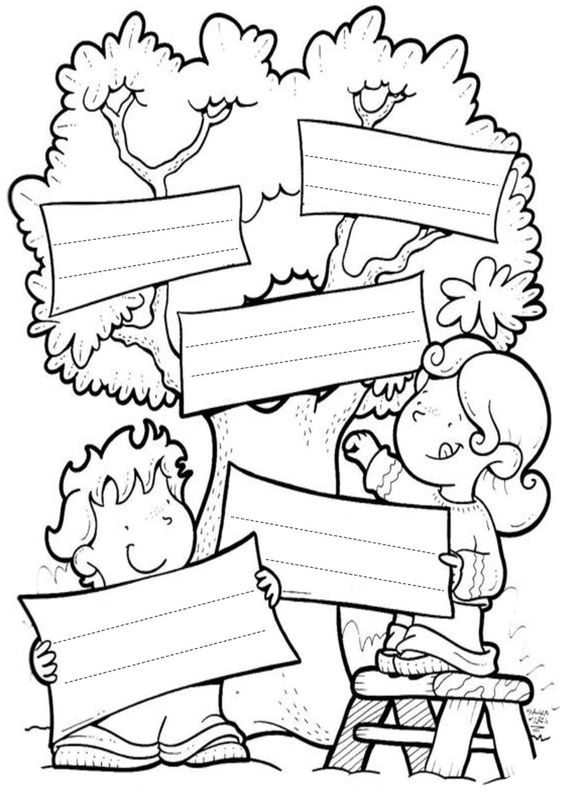 активност: Доброта је...деца (добијају два иста папира) на једном папиру излиставају шта је за њих доброта;читају и образлажу своје мишљење;упоређују и сагледавају сличности и разлике преписују  „доброте“ са првог папира надруги листићбоје оба , праве први пано од листићаза следећу активност (носе преписани листић као подсетник) , у сарадњи са родитељима излистати које би активности могле показати доброте са папирића.активност: 20 активности добротеподсетимо се шта смо закључили – Шта је доброта (пано је пред њима)читају/износе шта би могли урадити како би показали добротуговоре једни другима како су дошли (уз чију помоћ) на идеју за ту активностпошто треба да направимо план договарамо се како ће нам то стално бити пред очима у учионициређамо активности уз договор која активност и када би се реализовала (временски оквир)договор око фотографисања и слања фотографијаизрада паноа: Наших 20 активности добротеактивност: Порука доброте за друга из одељењапишу на папирић име најбољег друга из одељења и тај папирић (савијен) стављају у кутију другарстваизвлаче име једног друга/другарице из одељења (не говоре кога су извукли – замене ако су извукли себе)размисле и на припремљеном папирићу у облику срца на преклоп пишу поруку која би обрадовала и помогла другу или другарици да се обрадујезатим свако гласно каже каква порука би њега обрадовала и заштосвако носи поруку ономе коме је писао и уз лепе речи предаје уз руковање или загрљај (како желе)добијају папир на коме пишу како су се осећали када су добили поруку и да ли би волели да опет добију такве подукеприпремити се за следећу активност: разговарати са родитељима о томе ко је пријатељ и имају ли они пријатеље4.активност: Ланац пријатељства„Другова има много, пријатеља мало“ разговор о овој реченициЛистамо особине правог пријатељаПричају о свом пријатељу или о пријатељима својих родитељаСвако добије траку папира у боји 2х10, на њој фломастером са једне стране пише своје име, а са друге име свог пријатеља (само једног)Затим од ових трака правимо ланац (свака тракица је једна карика ланцаДоговарамо се како да чувамо или проширимо наш ланац у школиЦиљ пројекта: Оспособити ученике да схвате важност међусобне помоћи и солидарних осећања.Исходи који се остварују током реализације пројекта:Наставни предметУченик ће бити у стању да :препозна и искаже радост, страх, тугу, бес, љубав, саосећање;се понаша тако да уважава различитости како вршњака, тако и особа различитог узраста и профила који их окружују;придржава се договорених правила понашања према задацима, особама са којима контактирају;сарађује са вршњацима и сви особама у реализацији пројектних активностиСвет око насобликује усмену и писмену поруку служећи се одговарајућим речима;учтиво и са емпатијом учествује у комуникацији са вршњацима и одраслим особама;пажљиво и културно слуша саговорника;Српски језикпрепозна код себе и других основна осећања;слободно износи мишљење, образлаже идеје, даје предлоге и прихвата да и други могу имати другачије мишљење и идеје о којима треба разговарати;сарађује и преузима различите улоге у групи;се договара и одлучује о одељенским правилима понашања и придржава се истих,;својим речима образлаже неопходност познавања сваког појединца пре доношења мишљења о њему.;Грађанско васпитање; ЧОСизрази, материјалом и техником по договору своје замисли, поруке, осећања, доживљаје и опажања;Ликовна култураизражава емоције покретом, мимикомМузичка култураАктивности ученикаАктивности учитељицеОбјашњава, исказује своја осећања вербално, путем писаних порука, ликовним изразом,пантомимом, игром улога, фотографијом;Пажљиво слуша саговорника и учествује у разговору;Посматра и препознаје туђа осећања;Износи своје мишљење и образлаже своје идеје и предлоге;Уз помоћ учитељице креира Заклетву доброте, осмишљава и предлаже активности „доброте“, осмишљава разредни пано са активностима доброте;Уз помоћ родитеља фотографише, отпрема и шаље фотографије; Изражава  осећања и емпатију према дртугима на различите начине;Вреднује свој рад и активност током реализације пројекта.Прелаже тему и подтеме пројектаПрипрема задатке и материјалза рад;Предлаже облик презентације; Даје  објашњења за рад;Усмерава рад и подстиче активност ученика;Поставља питања и подстиче дискусију и исказивање осећања;Мотивише, помаже, прати рад ученика;Припрема околину и родитеље за учешће у пројекту,Организује презентацију пројекта у школи и за родитеље;Вреднује своју и активност ученика у реализацији пројекта;Сагледава оствареност циљева и исхода.